Инструкция по транспортировке, хранению, эксплуатации и уходу за мебельюМебельные изделия транспортируют всеми видами транспорта в крытых транспортных средствах в соответствии с действующими правилами перевозки грузов при условии сохранения изделий или упаковок от загрязнений и механических повреждений.Мебельные изделия должны храниться и эксплуатироваться в сухих крытых помещениях при температуре не ниже +20С и относительной влажности воздуха 45-70 %.Мебельные изделия не рекомендуется устанавливать в непосредственной близости от отопительных приборов. Удаление пыли производить мягкой сухой тканью. Во избежание перекоса, мебель рекомендуется устанавливать на ровные поверхности.Беречь поверхности изделий от механических повреждений.Избегать попадания воды на места стыка деталей и кромок, во избежание образования дефектов. Не ставить на поверхности горячие предметы без теплоизолирующих прокладок. Не применять для ухода за мебельными изделиями средства, для этого не предназначенные. При нарушении правил эксплуатации производитель ответственности не несет.Гарантии изготовителяИзготовитель гарантирует соответствие мебельных изделий требованиям ГОСТ  19917-2014 («Мебель» ОТУ) при соблюдении правил транспортирования, хранения, сборки (при поставке в разобранном виде) и эксплуатации изделий. Гарантийный срок эксплуатации мебели: 12 мес.В течение гарантийного срока изготовитель рассматривает претензию по качеству изделий, производит ремонт или замену деталей. Срок службы, установленный изготовителем: 60 мес.Претензии по качеству, некомплектности изделий и фурнитуры принимаются с предъявлением инструкции по сборке и этикетки с упаковки, не позднее 14 дней со дня  продажиПредприятие – изготовитель оставляет за собой право вносить в конструкцию  и дизайн изделия изменения, не ухудшающие технические параметры и надёжность, без уведомления клиентаПредприятие - изготовитель не принимает претензии на комплектность и механические повреждения, не несет ответственности и не гарантирует эксплуатационные качества в случаях:1) нарушение правил транспортировки;2) не соблюдения правил монтажа;3) грубого нарушения правил эксплуатации;4) воздействия динамических нагрузок, ударов, агрессивных сред;5) изменения конструкции заказчиком;6) применения конструкций не по назначению;7) Со следами сборки изделияВнимание!1. По уходу за изделиями с фотопечатью НЕ ДОПУСКАЕТСЯ использовать: - спиртовые средства - порошковые и абразивные вещества - химические растворители - так же жидкости, состав которых вы не знаете.2. Эксплуатировать материала с фотопечатью в помещениях с относительной влажностью не более 60%3. Эксплуатация на открытом воздухе не рекомендуется.4.Воздейтвие твердых предметов может привести к порче красочного слоя. 5. Протирать поверхность изделия с фотопечатью только мягкой салфеткой.6. Изделие может опрокинуться и нанести тяжелые телесные повреждения. Прикрепите его к стене. Для крепления к стене используйте крепеж, подходящий для ваших стен. Дата выпуска изделия______________________Дата продажи ____________________________ м.п. магазинаС условиями гарантийного обслуживания ознакомлен ________________________								 (подпись покупателя)ИП РодичевАдрес предприятия: 606002, Россия, г.Дзержинск Нижегородской области, просп. Свердлова, д.8Тел: 8(8313) 36-02-08, 36-17-32, 36-05-97, 36-12-45                                        http://vk.com/premium52mk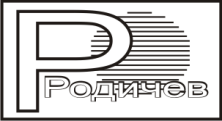 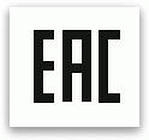 Кровать «Колибри»                                              2140*1000(1200)*16752140*835*1675 без дивана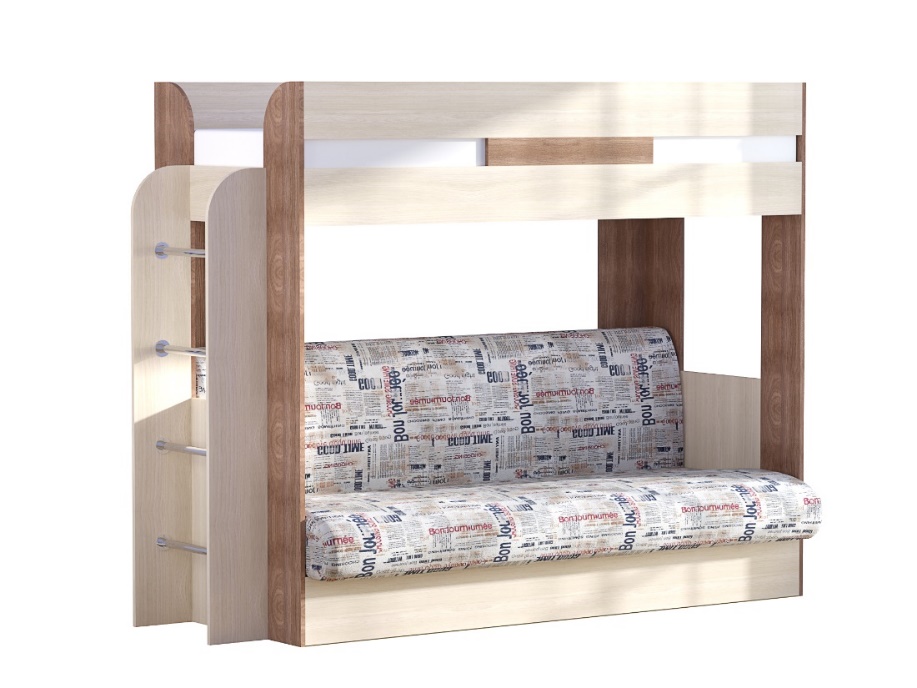 Проверьте все стекла и зеркала на предмет целостности, сколов, царапин не предусмотренных ТУ.При сборке мебели сразу смотрите брак (сколы, царапины) на деталях; если обнаружен брак, то мебель не собирайте, т.к. детали со следами сборки возврату и замене не подлежат.Замена фурнитуры и корпусных деталей с механическими повреждениями ( бой, сколы, царапины), возникшими в процессе сборки мебели клиентом или при транспортировке самовывозом, производится за дополнительную плату.Сохраняйте заводскую упаковку до окончания сборки, т.к. прием брака производится только в заводской упаковке.Сохраняйте до конца сборки упаковочные листы для фурнитуры и паспорт для корпусной мебели, а при его отсутствии - маркировочный лист на упаковке.Сохраняйте до конца гарантийного срока товарный чек и гарантийный талон.Ведомость деталей и фурнитурыРекомендуем сборку изделия производить не менее 2-х человек.Собрать короб из деталей (2) (3) (11) (14) с помощью евровинтов и эксцентриковых стяжек.( РИС №2)Набить ДВП (26) на дно собранной конструкции с помощью гвоздей (35)В стойки (10) прикрутить фланцы (34)  саморезами (36),вставить трубы (33).Набить подпятники (38) гвоздями(35)В детали (23) (24) (22) (25) (21) (20) набить подпятники (38) гвоздями (35)В детали (21) (22) (9) (16) вставляем шканты (30) и эксцентриковые стяжки (27) между ними крепим деталь (8)(См. РИС.№3) так же поступить с деталями (23) (24) (15)(8) между стойками вставляем деталь (9)Собрать короб из деталей (12)(13)(17)(18)(19) евровинтами (29) (рис. №2)К собранной конструкции из планок (23)(24)(8)(15) прикручиваем евровинтами (29) собранную лестницуВ деталь (11) вставить замок дивана(в зависмости от постаки дивана)* закрепить болтами(39)гайкой(41) через шайбу(40)Поочередно прикручиваем к собранному основанию (рис 1) планки (20) (25) и собранные боковиныПрикрутить планки (6)(7) при помощи евровинтов (29)  и стяжек межсекционных (31)В планку жесткости (25*) вставить шканты скрепить между планками (4) (5)и скрутить дополнительно стяжками эксцентриковыми (27)В собранную конструкцию вставить собранный короб из планок , закрепить стяжками межсекционными (31) положить дно (1)РИС.№1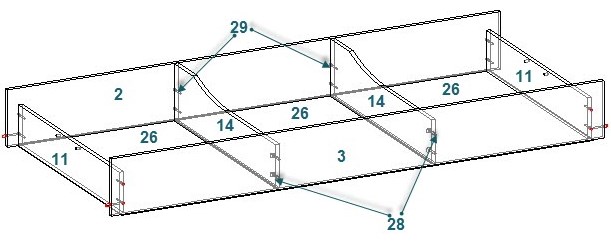 Предприятие – изготовитель оставляет за собой право вносить в конструкцию  и дизайн изделия изменения, не ухудшающие технические параметры и надёжность, без уведомления клиента                                                               Рис.№2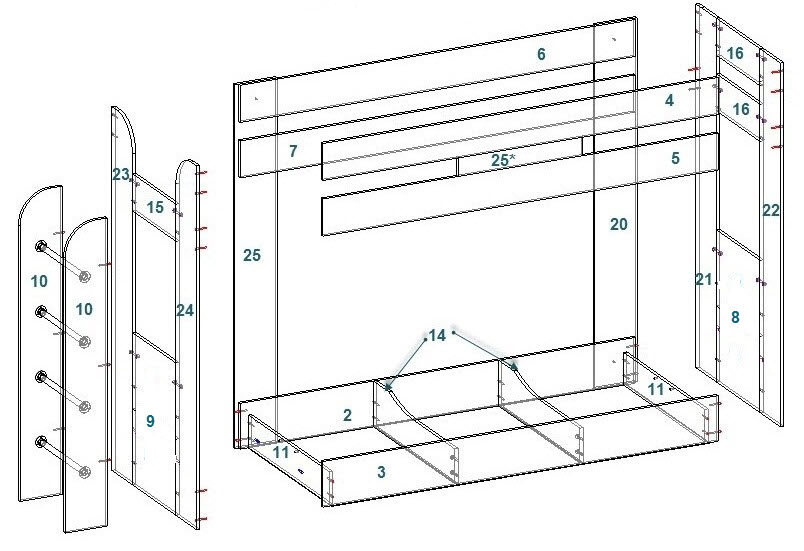 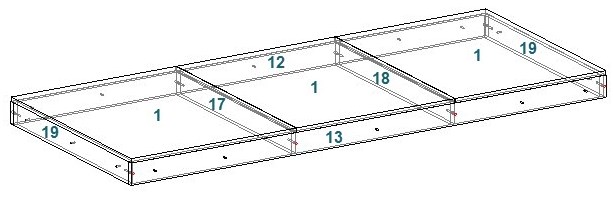 рис.№3                                                  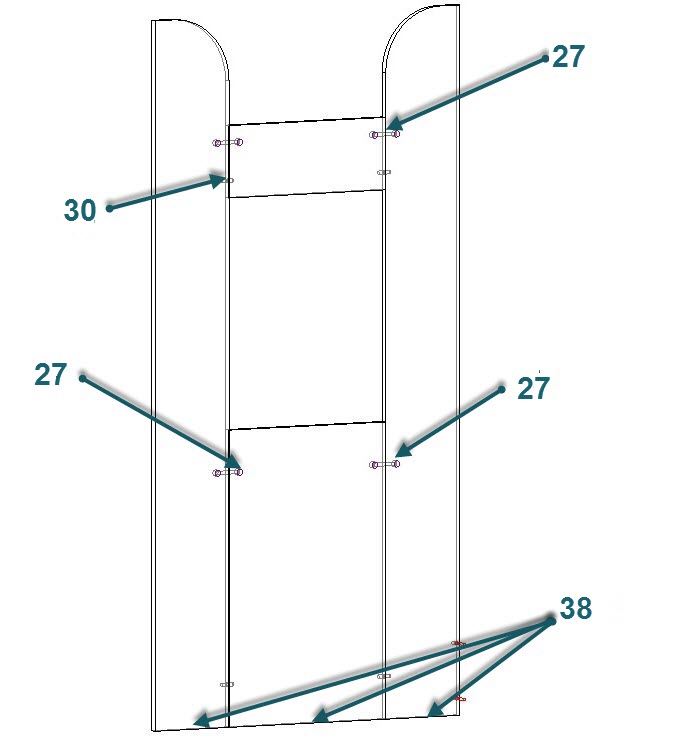 РИС №4 1.Измерить растояния по центрам механизма  (155 или 145)2. В зависимости от поставки механизма трансформации дивана следует  повернуть и установить деталь правильным размером и положением.3. При  межцентровом расстоянии 145 мм следует установить деталь эксцентриковой стяжкой с лицевой стороны кровати и отверстиями для крепления к верхней части детали.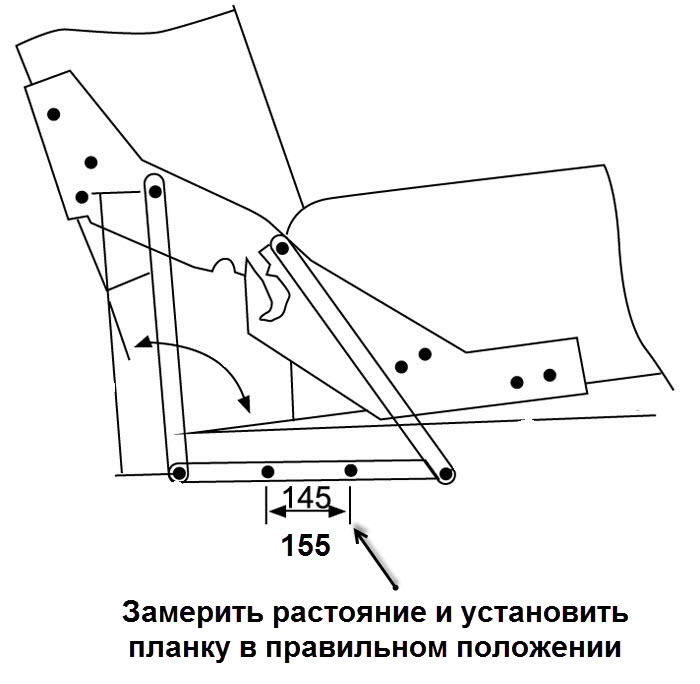 4. Также При  межцентровом расстоянии 155 мм следует установить деталь эксцентриковой стяжкой с лицевой стороны кровати и отверстиями для крепления к верхней части детали.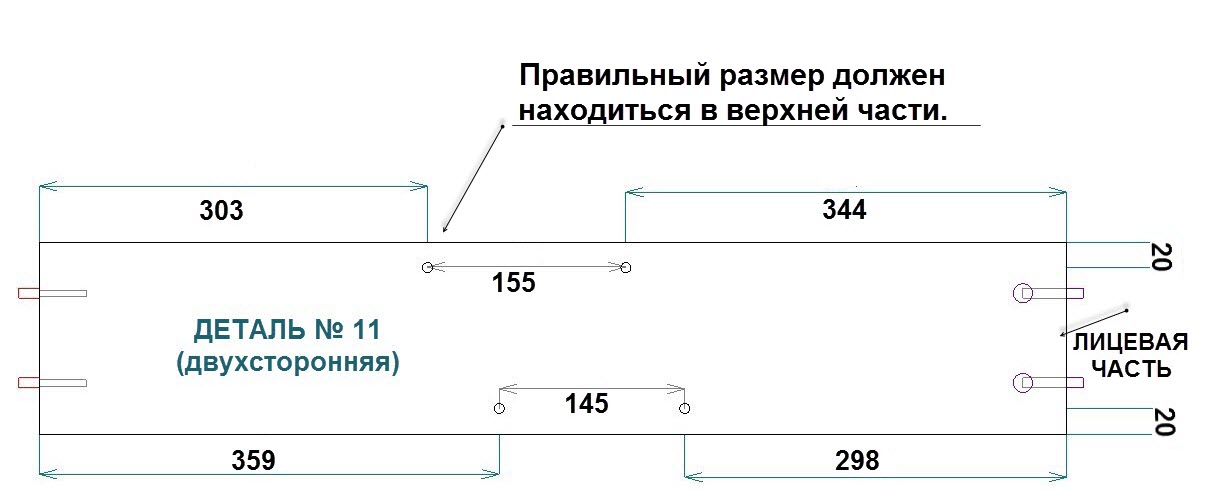 Спецификация на ЛДСП Спецификация на ЛДСП Спецификация на ЛДСП Спецификация на ЛДСП Спецификация на ЛДСП Поз.НаименованиеКол-воДлинаШирина1Дно лдсп36338002планка короба119022103планка короба119022104царга119021705царга119021706царга119021707царга119021708стойка внутренняя17004309стойка внутренняя170043010стойка к лестнице2141820211внутренняя планка под диван215080212планка для верхнего короба180190013планка для верхнего короба180190014планка внутр под диван221080215планка между стойками117043016планка между стойками217043017планка для верхнего короба18076818планка для верхнего короба18076819планка для верхнего короба28076820стойка задняя1167420221стойка1167420222стойка1167420223Стойка под лестницу1167420224стойка под лестницу1167420225стойка задняя1167420225*Планка жесткости160086Спецификация на ДВП неламинированнаяСпецификация на ДВП неламинированнаяСпецификация на ДВП неламинированнаяСпецификация на ДВП неламинированнаяСпецификация на ДВП неламинированнаяПоз.НаименованиеКол-воДлинаШирина26двп3613832Спецификация на крепеж, фурнитуруСпецификация на крепеж, фурнитуруСпецификация на крепеж, фурнитуруСпецификация на крепеж, фурнитуруПоз.НаименованиеКол-воПримечание27Стяжка двойная1828Стяжка эксцентриковая/ заглушка1029Евровинт 6х505230Шкант 8х302031стяжка межсекционная1432загл к евровинту5233труба хром1,8450мм-4 шт34Фланцы+ ключ для фланцев8/135гвозди12236саморез 3,5*162437ключ138подпятники839Болт М40440Шайба 40441гайка4